     Космонавтов ул., д.32, Великий Новгород, Россия, 173016, тел.(816+2) 98-29-01, факс 98-29-02ПРИКАЗ	В связи с окончанием 2011-2012 учебного года, на основании результатов контрольного переводного тестирования, решения педагогического совета ПРИКАЗЫВАЮ:1. Перевести в группы начальной подготовки 1 года обучения на 2012/2013 учебный год следующих учащихся отделения по хоккею:Авдеев Вадим                                    2006 г. р.Бережной Богдан                                2006 г. р.;Бобрышев Иван                                  2006 г. р.;Богомолов Максим                           2005 г. р.;Бойцов Егор                                       2006 г. р.;Болбочан Владислав                        2006 г. р.;Боровых Матвей                                2007 г. р. Васильев Федор                                  2006 г. р.;Гаврилов Святослав                           2006 г. р. Горелов Богдан                                   2006 г. р.;Григорьев Максим                             2006 г. р.;Данилов Семен                                   2006 г. р.;Дыба Даниил                                      2007 г. р.;Завгородний Иван                              2006 г. р.;Иванов Всеволод                                2006 г. р.;Иванов Константин                            2006 г. р.;Иванов Роман                                     2006 г. р.;Калошин Александр                            2006 г. р.;Климин Артем                                     2006 г. р.Коврижко Роман                                 2006 г. р.;Колесников Егор                                 2006 г. р.;Конь Олег                                              2006 г. р.;Крекот Яков                                          2006 г. р.;Кручинин Иван                                    2006 г. р.;Кунакбиев Артем                               2006 г. р.;Курилов Ролан                                    2006 г. р.;Либин Алексей                                   2006 г. р.;Логинов Никита                                  2006 г. р.Мальков Дмитрий                               2006 г. р.Мозуль Егор                                        2006 г. р.Огарев Тимофей                                 2006 г. р.;Орлов Алексей                                   2006 г. р.;Пеньков Егор                                    2007 г. р.;Перехрестюк Федор                           2006 г. р.;Плетнев Владислав                           2006 г. р.;Разоренов Матвей                               2006 г. р.;Ростовиков Арсений                           2006 г. р.;Рыбников Юрий                                  2006 г. р.;Рыхлов Никита                                 2006 г. р.;Садовой Всеволод                              2006 г. р.;Садовой Степан                                  2006 г. р.;Созинов Михаил                               2006 г. р.;Соколов Сергей                                  2006 г. р.;Стражин Марк                                   2006 г. р.Чернявский Максим                          2006 г. р.;Черняховский Кирилл                        2006 г. р.;Чеченов Артем                                  2006 г. р.;Широков Егор                                   2006 г. р.Щепоткин Никита                              2006 г. р.;Юмашкин Артем                              2006 г. р.;Яковлев Всеволод                            2004 г. р.;2.	Перевести в группы начальной подготовки 3 года обучения на 2012/2013 учебный год следующих учащихся отделения по хоккею:Авдеев Максим                        2004 г. р.;Авдеев Михаил                        2003 г. р.;Белов Диниил                          2003 г. р.;Борозна Константин              	 2004 г. р.;Ворнишел Егор                          2003 г. р.;Губарев Егор                              2003 г. р.;Дорменёв Даниил                       2005 г. р.;Игнатьев Олег                           2003 г. р.;Колов Матфей                             2003 г. р.;Кривоногов Тимур                     2003 г. р.;Крючков Андрей                        2003 г. р.;Кузин Иван                                2003 г. р.;Наливайко Арсений                  2003 г. р.;Попов Виталий                           2003 г. р.Попов Ярослав                           2003г.р.Романов Никита                              2003 г. р.;Ростовиков Ярослав                       2004 г. р.;Татарашвили Михаил                    2004 г. р.;Химин Алексей                               2003 г.р.;Яропольский Никита                      2003г.р.Булахов Савва                                 2003 г. р.;Тимофеев Иван                              2002 г. р.;Гаврилов Станислав                      2002 г. р.;Глотов Никита                                2002 г. р.;Горошко Максим                            2002 г. р.;Губарев Артем                                2002 г. р.;Деминцев Александр                     2002 г. р.;Дороговичев Владимир                  2002 г. р.;Дрягин Максим                              2002 г. р.Ерофеев Дмитрий                           2002 г. р.;Жуков Никита                                2002 г. р.;Захаров Иван                                  2002 г. р.;Калистратов Егор                              2002 г. р.;Логачев Иван                                     2002 г. р.;Михайлов Алексей                            2002 г. р.Могилев Иван                                     2002 г.р.Николаев Артем                                 2002г.р.Орлов Михаил                                    2002г.р.Пахомов Кирилл                               2002 г. р.;Пивнев Михаил                                  2002г.р.Родоманов Дмитрий                         2002 г. р.;Ростовиков Кирилл                          2002г.р.Филиппов Егор                                  2002г.р.Яшин Вадим                                       2002г.р.Филиппов Вадим                                2002 г. р.;Антонов Вадим                                  2004 г. р.;Брузгин Глеб   	                   2004 г. р.;Дмитриев Юрий                                2004 г. р.;Жандармов Андрей           	          2004 г. р.;Михайлов Виктор                             2005 г. р.;Морковкин Арсений                         2004 г. р.;Осетров Дмитрий                              2004 г. р.;Пинчук Егор                                      2005 г. р.;Смирнов Михаил                               2004 г. р.;Стародумов Виталий                         2005 г. р.;Телегин Артем                                   2004 г. р.;Фалько Даниил                                  2004 г. р.;Обухов Григорий                               2004 г. р.Черкасов Иван                                    2004 г. р.Попов Алексей                                    2004 г. р.;Яросюк  Александр                            2004 г. р.;Балабанов Александр                         2004 г. р.;Баринов Илья                                      2004 г. р.;Бойцов Иван                                       2004 г. р.;Боровиков Иван                                  2004 г. р.;Кочнев Марк                                      2004 г. р.;Крылов Михаил 	           2004 г. р.;Маградзе Арсений                             2004 г. р.;Мышалов Александр                         2004 г. р.;Немчиков Денис                                 2004 г. р.; Оборин Егор                                       2004 г. р.;Симбирёв Филипп                             2005 г. р.;Суздальцев Владислав                       2004 г. р.;Суханов Михаил                                 2004 г. р.;Торопов Артем                                    2004 г. р.;Челышев Андрей                                 2004 г. р.;Чернышев Ефим                                  2004 г. р.;Шалимов Никита                                  2004 г. р.;Щербаков Александр                           2004 г. р.Макаров Константин                            2004 г. р.Алексеев Ярослав                                   2005 г. р.;Белозеров Вадим                                     2005 г. р.;Васильев Максим                                    2005 г. р.;Васильев Станислав                                2005 г. р.;Газукин Семён                                         2005 г. р.;Голованов Александр              	        2005 г. р.;Иванов Кирилл                                           2005 г. р.;Ильин Данила                                           2005 г. р.;Калинников Савелий                              2005 г. р.;Киренкин Егор                                         2005 г. р.;Корнев Александр                                   2005 г. р.;Костин Алексей                                       2005 г. р.;Малин Даниил                                         2005 г. р.;Мельников Роман                                    2005 г. р.;Нилов Никита                                          2005 г. р.;Орлов Александр                                      2005 г. р.;Разумовский Аким                                  2005 г. р.;Родионов Константин                             2005 г. р.;Семенов Олег                                           2005 г. р.;Скирда Антон                                             2005 г. р.;Степанов Егор                                             2005 г. р.;Терентьев Андрей                                       2005 г. р.;Тихонов Ян                                                  2005 г. р.;Грудинин Константин                            2005 г. р.;Кошелев Святослав                                2005 г. р.;Кулебякин Юрий                                   2006 г. р.;Огарков Игорь                                       2005 г. р.;Томов Эдуард                                        2005 г. р.;Федышин Сергей                                   2005 г. р.Чубарев Михаил                                    2005 г. р.;  Шведкин Илья                                       2005 г. р.;Шкитин Григорий                                  2005 г. р.;Яковлев Федор                                        2005 г. р.3. Перевести на платную основу в спортивно-оздоровительную группу на 2012/2013 учебный год следующих учащихся отделения по хоккею: Бражников Тимофей                  2001 г. р.; Бурсин Данила                            2001 г. р.; Бутов Алексей                            2000 г. р.; Гашков Артем                            2001 г. р.; Горин Илья                                2001 г. р.; Григорьев Сергей                      1997 г. р.; Дрейгер Олег                              1999 г. р.; Дрягин Андрей                           1995 г. р.; Зайцев Даниил                            2001 г. р.; Зинкевич Даниил                       2001 г. р.; Ивченко Никита                        1997 г. р. Кемов Константин                    1997 г. р.; Кляузов Сергей                         1997 г. р.; Колчин Владислав                    1996 г. р.; Колчин Даниил                          2001 г. р.; Лобов Юрий                               1998 г. р.; Михайлов Алексей                     2000 г. р.; Новиков Иван                             1998 г. р.; Овчинников Никита                   2001 г. р.; Орехов Даниил                            1998 г. р.; Павлов Виталий                          1995 г. р.; Павлов Даниил                           2001 г. р.; Раззаренов Юрий                        2001 г. р.; Семенов Александр                    1996 г. р.; Фазылов Иван                              2001г.р. Фетисов Дмитрий                       2001 г. р.; Харитонов Юрий                        1999 г. р.; Шапкин Николай                        2001г.р.; Шишов Никита                           1998 г. р.; Яковлев Данила                          1999 г. р.4. Секретарю руководителя дирекции И.Г. Егоровой ознакомить причастных сотрудников с настоящим приказом под роспись.5. Контроль за исполнением приказа возложить на заместителя директора, начальника отдела по учебно-спортивной работе Л.Н. Лебедеву.Основание:Копия протокола Педагогического совета от 30.05.2012 г.Приказ от 22 мая 2012 года №10 шДиректор                                                                                          В.В. ГорелкинС приказом ознакомлен: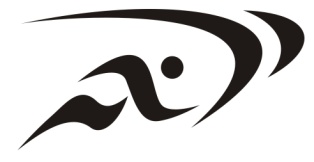 Комитет по физической культуре и спорту Новгородской областиГосударственное областное автономное образовательное учреждение дополнительного образования детей «Детско-юношеская спортивная школа «Спорт-индустрия»от 31 мая 2012 года№ 10 х/к О переводе учащихся отделения по хоккею№ 10 х/к 